ABC vsakodnevnih spretnosti : nasveti slepim in slabovidnim za vsakdanje življenje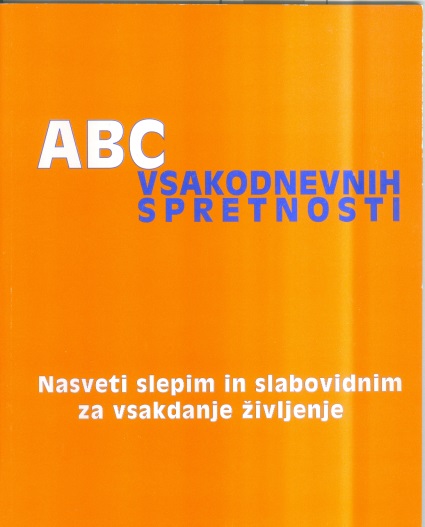 Zveza slepih in slabovidnih Slovenije : Center slepih in slabovidnih Škofja Loka : Zavod za slepo in slabovidno mladino Ljubljana, [199?] Fizični opis: 39 str., ilustr.; višina 27 cmCena brez ddv: 3 € Prosimo izpolnite spodnji obrazec v celoti. Z naročilnico pridete do nas in vam izstavimo račun ter izdamo knjigo. Poštnina se zaračunava po ceniku Pošte.Količina knjigIme in priimek oz. naziv podjetja*Ulica in hišna številka*Poštna številka in mesto*Davčna številkaDDV zavezanec JA NEOdgovorna oseba (ime in priimek)Telefon*E-mail*